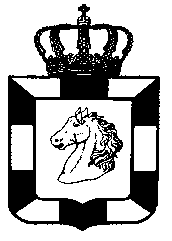 Heimatbund und Geschichtsverein Herzogtum Lauenburg e.V.Bezirksgruppe GeesthachtUnsere Veranstaltungen im I. Halbjahr 2019 In Zusammenarbeit mit dem Stadtarchiv Geesthacht, GeesthachtMuseum! und der VHS Geesthacht.Information:       Helmut Knust    Heuweg 61   21502 Geesthacht                          Telefon: 04152 – 74976Internet:             www. hghl.info17. Jan. 2019     Geschichtsnachmittag im Krügerschen Haus                           Wir berichten über Neuzugänge von Exponaten,                           Ansichtskarten und Bilder                           Krügersches Haus 16.00 Uhr16. März 2019   Jahreshauptversammlung Bezirksgruppe Geesthacht                           Leitung: Dr. Carsten Walczok, Helmut Knust                           Krügersches Haus 15.00 Uhr                           Mitglieder erhalten eine gesonderte Einladung!18. Apr.  2019   Geschichtsabend im Krügerschen Haus                          Geesthacht im Wandel                          Historische und alte Gebäude in Geesthacht                          Referent: Helmut Knust                          Krügersches Haus 19.00 UhrFreie Lauenburgische Akademie für Wissenschaft und Kultur e.V., WentorfIn Zusammenarbeit mit dem Geschichtsverein Geesthacht21. Febr. 2019   Waldeslust und Waidmannsheil                            Forst und Jagd auf Rittergütern in Mecklenburg und Vorpommern                                   Referentin: Dr. Angelika Halama, Geographin, Buxtehude                           Krügersches Haus 19.30 UhrMecklenburg und Vorpommern gehören zu den wald- ärmsten Teilen Deutschlands. Größere Waldungen waren in landesherrlichen Besitz. Doch auch auf den Rittergütern spielte der Wald eine gewisse Rolle, als Quelle für Bau- und Brennholz, für die Herstellung von allerlei Gerät und nicht zuletzt als Sparbüchse für schlechte Zeiten. Bei jagdbegeisterten Gutsherren war der Wald auch Einstand und Deckung für das Wild. Die Jagd erfüllte ebenfalls mehrere Zwecke: Bekämpfung des Wildschadens auf den landwirtschaftlichen Flächen, Beschaffung von Frischfleisch, Zeitvertreib in einer Zeit, in der Telefon, Rundfunk, Fernsehen und Internet noch nicht erfunden waren und in der die Pflege des sozialen Netzwerks noch analog erfolgte.